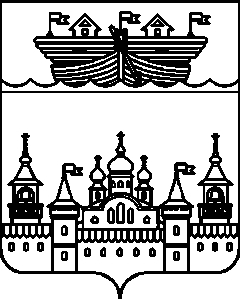 СЕЛЬСКИЙ СОВЕТ ГЛУХОВСКОГО СЕЛЬСОВЕТАВОСКРЕСЕНСКОГО МУНИЦИПАЛЬНОГО РАЙОНАНИЖЕГОРОДСКОЙ ОБЛАСТИ РЕШЕНИЕ25 февраля 2016 года									№  5О внесении изменений в Положение о муниципальной службе в администрации Глуховского сельсовета Воскресенского муниципального района, утверждённое решением сельского Совета Глуховского сельсовета Воскресенского муниципального района Нижегородской области от 07 декабря 2009 года № 16В соответствии с Федеральным законом от 02 марта 2007 года № 25-ФЗ «О муниципальной службе в Российской Федерации», Законом Нижегородской области от 03 августа 2007 года № 99-З «О муниципальной службе в Нижегородской области, Указом Губернатора Нижегородской области от 21 сентября 2015 № 102 «О повышении размеров должностных окладов и окладов за классный чин лиц, замещающих должности государственной гражданской службы Нижегородской области», руководствуясь Уставом Глуховского сельсовета Воскресенского муниципального района Нижегородской области и в целях привидения в соответствие с действующим законодательством Российской Федерации,Сельский Совет Глуховского сельсовета р е ш и л:1.Внести в Положение о муниципальной службе в администрации Глуховского сельсовета Воскресенского муниципального района, утверждённое решением сельского Совета Глуховского сельсовета Воскресенского муниципального района Нижегородской области от 07 декабря 2009 года № 16, следующие изменения:1.1.Подпункт 6 пункт 2 главы 7 изложить в следующей редакции:«6)размер оклада за классный чин устанавливается в зависимости от присвоенного муниципальному служащему классного чина в размере:».1.2.Приложение № 4 изложить в новой редакции:«Приложение № 4к решению сельского Совета Глуховского сельсовета Воскресенского муниципального района Нижегородской области от «07 » декабря 2009 года № 16Размеры должностных окладов муниципальных служащих администрации Глуховского сельсовета Воскресенского муниципального района  ».2.Настоящее решение вступает в силу со дня принятия и распространяется на правоотношения, возникшие с 1 января 2016 года.Глава местного самоуправления				О.Ю.ЛеонтьеваКлассный чинРазмер оклада за классный чин на Муниципальный советник 3 класса4436Референт муниципальной службы 2 класса2088Секретарь муниципальной службы 1 класса1696Наименование должностиРазмеры должностных окладов1Глава администрации Глуховского сельсовета12964Специалист 1 категории6150Специалист 2 категории5401